Publicado en Monterrey, Nuevo León el 09/02/2021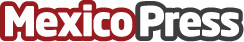 Ofrece Mercedes-Benz amplia variedad de modelos para mercado mexicanoMercedes-Benz, empresa automotriz de origen alemán, se ha caracterizado por contar con un amplio catálogo para el mercado nacional, gracias a su oferta de los modelos más solicitados por los consumidores mexicanosDatos de contacto:Esthela Salinas8120929666Nota de prensa publicada en: https://www.mexicopress.com.mx/ofrece-mercedes-benz-amplia-variedad-de Categorías: Nacional Automovilismo Consumo Industria Automotriz http://www.mexicopress.com.mx